   السؤال الأول / إختار الإجابة الصحيحة فيما يلي :إقلب الصفحة 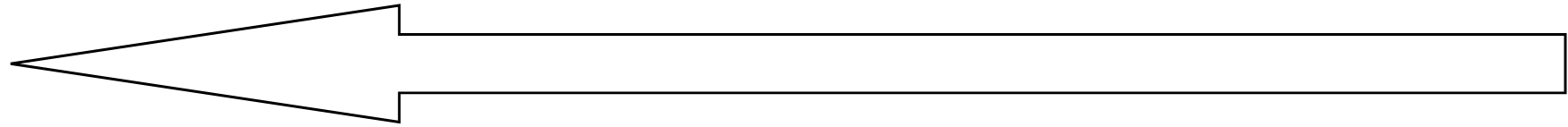 السؤال الثاني / ضع علامة (✓ ) أو ( X ) أمام العبارات التالية :1- أكبر كواكب المجموعة الشمسية هو كوكب عطارد  ــــــــــــــــــــــــــــــــــــــــ (    )2- الموطن هو المكان الذي يعيش فيه المخلوق الحي  ــــــــــــــــــــــــــــــــــــــ (     )3- الصخور الرسوبية هي الصخور المنصهرة التي خرجت من البركان ــــــــــ (     )4-الأقمار هي اجرام سماوية ثابتة لا تتحرك ـــــــــــــــــــــــــــــــــــــــــــــــــــــ (     )5- يتكون النظام الشمسي من شمس و كواكب وأجرام أخرى ـــــــــــــــــــــــــــ (     )6- الشمس تمدنا بالضوء و الطاقة الحرارية فتدفئنا ـــــــــــــــــــــــــــــــــــــــــ  (     )7- تحدث الفصول الأربعة بسبب ميلان محور الأرض و دورانها حول الشمس  (    )8- الإكتظاظ السكاني وإزالة الغابة من الأشياء الضارة التي يغير بها الإنسان البيئة (    )9- أطوار القمر هي أشكال القمر الظاهريةــــــــــــــــــــــــــــــــــــــــــــــــــــــــــ(   )10- دوران الأرض حول محورها يسبب حدوث ظاهرة الليل والنهارـــــــــــــ    (     )ــــــــــــــــــــــــــــــــــــــــــــــــــــــــــــــــــــــــــــــــــــــــــــــــــــــــــــــــــــــــــــــــــــــــــــــــــــــــــــــــــــــــــــــــــــــــــــــــــالسؤال الثالث/ صل بين العبارة والصورة المناسبة لها :         كسوف الشمس       خسوف القمر                                                                                                 ــــــــــــــــــــــــــــــــــــــــــــــــــــــــــــــــــــــــــــــــــــــــــــــــــــــــــــــــــــــــــــــــــــــــــــــــــــــــــــــــــــــــــــــــــــــــــــــــــــــالسؤال الرابع/ ضع رقم ( ✓ ) على الفريسة وعلامة ( X) على المفترس :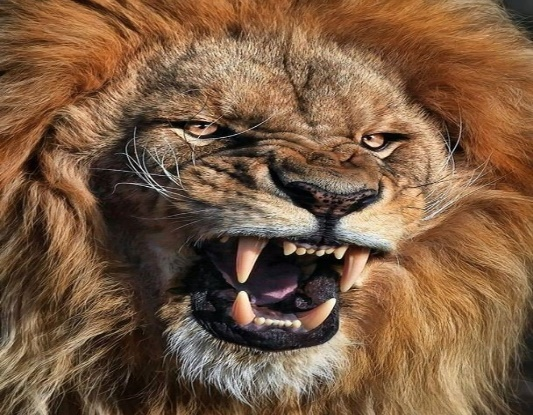 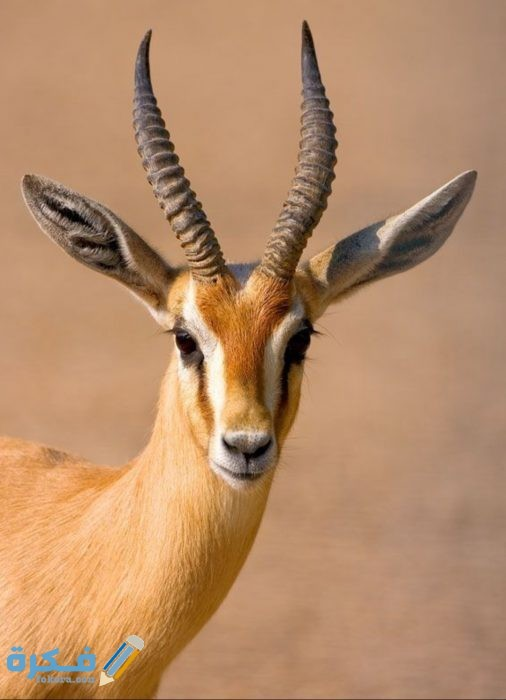          (            )                                                                          (                  )ــــــــــــــــــــــــــــــــــــــــــــــــــــــــــــــــــــــــــــــــــــــــــــــــــــــــــــــــــــــــــــــــــــــــــــــــــــــــــــــــــــــــــــــــــــــــــــــــــــــــــــــــــــــــــــــــــــــــــــــــــــــــــــــــــــــــــــــــــانتهت الأسئلة ــــــــــــــــــــــــــــــــــ معلم المادة/                                                                                                                                       وفقك الله يابنيالمملكة العربية السعوديةالمملكة العربية السعودية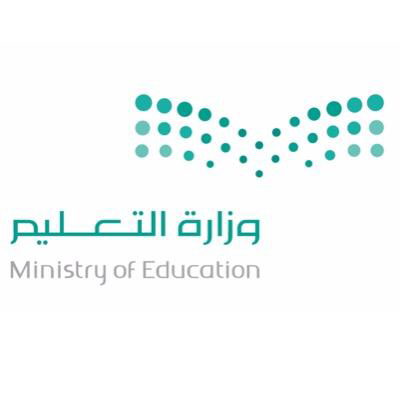 وزارة التعليموزارة التعليمالمادة: علومالمادة: علومالإدارة العامة للتعليم بمنطقة الإدارة العامة للتعليم بمنطقة الصف: الرابعالصف: الرابعمكتب التعليم مكتب التعليم الزمن: ساعة ونصف الزمن: ساعة ونصف أسئلة نهاية الفصل الدراسي (  الثاني  ) الدور (  الأول )   للعام الدراسي : 1443هـأسئلة نهاية الفصل الدراسي (  الثاني  ) الدور (  الأول )   للعام الدراسي : 1443هـأسئلة نهاية الفصل الدراسي (  الثاني  ) الدور (  الأول )   للعام الدراسي : 1443هـأسئلة نهاية الفصل الدراسي (  الثاني  ) الدور (  الأول )   للعام الدراسي : 1443هـأسئلة نهاية الفصل الدراسي (  الثاني  ) الدور (  الأول )   للعام الدراسي : 1443هـأسئلة نهاية الفصل الدراسي (  الثاني  ) الدور (  الأول )   للعام الدراسي : 1443هـاسم الطالب :.............................................................................................................. رقم الجلوس   ........................................................اسم الطالب :.............................................................................................................. رقم الجلوس   ........................................................اسم الطالب :.............................................................................................................. رقم الجلوس   ........................................................اسم الطالب :.............................................................................................................. رقم الجلوس   ........................................................اسم الطالب :.............................................................................................................. رقم الجلوس   ........................................................اسم الطالب :.............................................................................................................. رقم الجلوس   ........................................................اسم المصحح : اسم المراجع :اسم المراجع :الدرجة النهائية رقما ( 40 )الدرجة النهائية رقما ( 40 )توقيعه :توقيعه :توقيعه :كتابةكتابة1- أي العمليات التالية يستغرق حدوثها 24 ساعة  ؟أ)دوران الأرض حول محورها  ب) دوران الأرض حول الشمس ج)دوران القمر حول الأرض   د)دوران القمر حول نفسها2- أفراد النوع الواحد التي تعيش في نظام بيئي تسمى:أ) الجماعة الحيوية                         ب) التنافس                ج) الفريسة                          د) المادة3- هو كرة من الغازات الساخنة ينبعث منها الضوء والحرارة  :أ) الكوكب                                  ب) النجم                   ج) القمر                            د)الكويكب4- ما أكبر الكواكب في المجموعة الشمسية؟أ) المريخ                           ب)  المشتري                    ج) زحل                        د) الأرض5-  من أنواع الصخور النارية :أ) الرخام                    ب) الحجر الرملي                 ج) الزجاج البركاني                  د) الكأس المدرجة6- وجه الشبه بين الشمس والمصباح الكهربائي أن كليهما :أ) ينتج كهرباء                      ب) بضيء بنفسه                 ج) يعكس الضوء                   د) يصدر ضوءا وحرارة7- اللون والقساوة والبريق من الخصائص التي تميز :أ)التربة                                ب) المعادن                   ج) الطبقات                           د) الأحافير8- المخلوق الحي الذي يستعمل طاقة الشمس لصنع الغذاء هو من :أ) المستهلكات                        ب) المنتجات                   ج) المفترس                           د) النمر9) من الأشياء الضارة في البيئة :أ)الترشيد                             ب)التلوث                        ج)التدوير                           د)إعادة الإستخدام10) عطارد والزهرة والأرض والمريخ تسمى :أ)الكواكب الصخرية                  ب)الكواكب الخارجية                ج)الكواكب الغازية               د) نجوم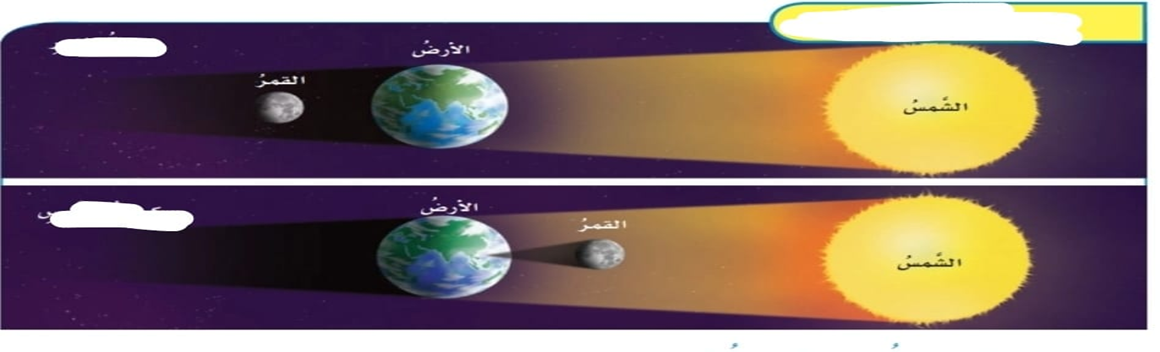 